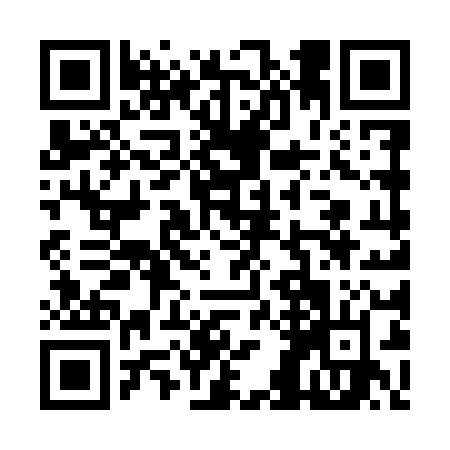 Ramadan times for Letowo, PolandMon 11 Mar 2024 - Wed 10 Apr 2024High Latitude Method: Angle Based RulePrayer Calculation Method: Muslim World LeagueAsar Calculation Method: HanafiPrayer times provided by https://www.salahtimes.comDateDayFajrSuhurSunriseDhuhrAsrIftarMaghribIsha11Mon4:124:126:1211:583:455:455:457:3912Tue4:094:096:1011:583:475:475:477:4113Wed4:064:066:0711:583:495:495:497:4314Thu4:044:046:0511:573:505:515:517:4515Fri4:014:016:0211:573:525:535:537:4716Sat3:583:586:0011:573:545:555:557:5017Sun3:553:555:5711:573:555:575:577:5218Mon3:523:525:5511:563:575:595:597:5419Tue3:493:495:5211:563:586:016:017:5620Wed3:463:465:5011:564:006:036:037:5921Thu3:433:435:4711:554:016:056:058:0122Fri3:403:405:4511:554:036:076:078:0323Sat3:373:375:4211:554:046:086:088:0624Sun3:343:345:4011:554:066:106:108:0825Mon3:313:315:3711:544:076:126:128:1126Tue3:283:285:3511:544:096:146:148:1327Wed3:253:255:3211:544:106:166:168:1528Thu3:223:225:3011:534:126:186:188:1829Fri3:193:195:2711:534:136:206:208:2030Sat3:163:165:2511:534:156:226:228:2331Sun4:124:126:2212:525:167:247:249:261Mon4:094:096:2012:525:187:267:269:282Tue4:064:066:1712:525:197:287:289:313Wed4:024:026:1412:525:207:307:309:334Thu3:593:596:1212:515:227:327:329:365Fri3:563:566:0912:515:237:337:339:396Sat3:523:526:0712:515:257:357:359:427Sun3:493:496:0512:505:267:377:379:448Mon3:453:456:0212:505:277:397:399:479Tue3:423:426:0012:505:297:417:419:5010Wed3:383:385:5712:505:307:437:439:53